Завдання міського конкурсу знавців української мови«Філолог-ерудит» для учнів 6 класу1. Розфарбуйте червоним кольором листочки, на яких зазначені слова, у яких немає закінчень, зеленим – у яких є.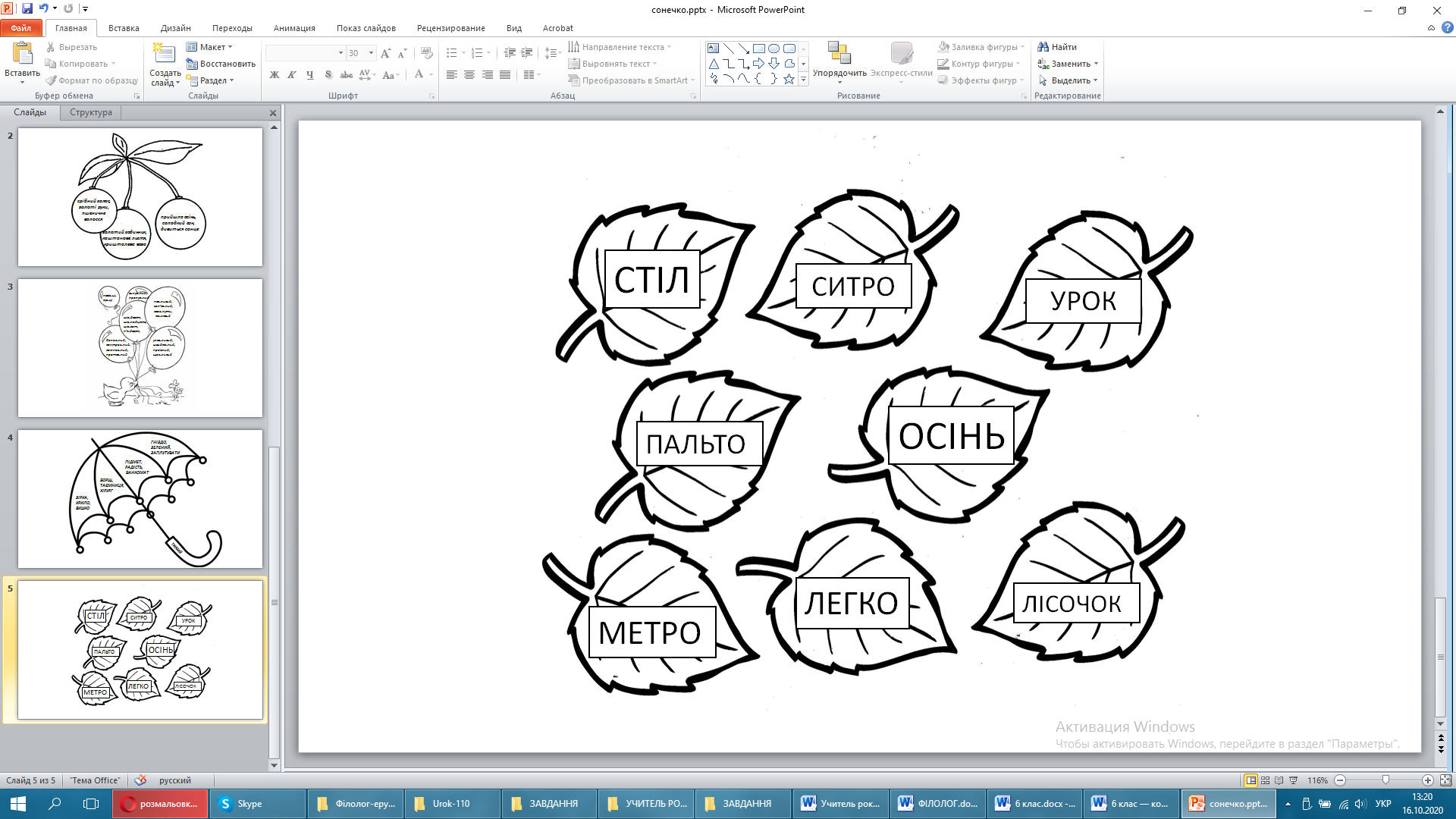 Яке значення слова «свіжий» у поданих словосполученнях? Замініть його синонімами.До іншомовних слів доберіть українські відповідники:Розфарбуйте розмальовку, скориставшись підказками:синім – вагончик/паровозик, на якому зазначені слова,                   у яких е у відкритому складі може чергуватися з і в закритому;червоним − вагончик/паровозик, на якому зазначені слова, у яких о у відкритому складі може чергуватися з і в закритому;зеленим − вагончик/паровозик, на якому зазначені слова,  у яких можливе чергування е (випадний)//и;жовтим − вагончик/паровозик, на якому зазначені слова,  у яких о чергується з а.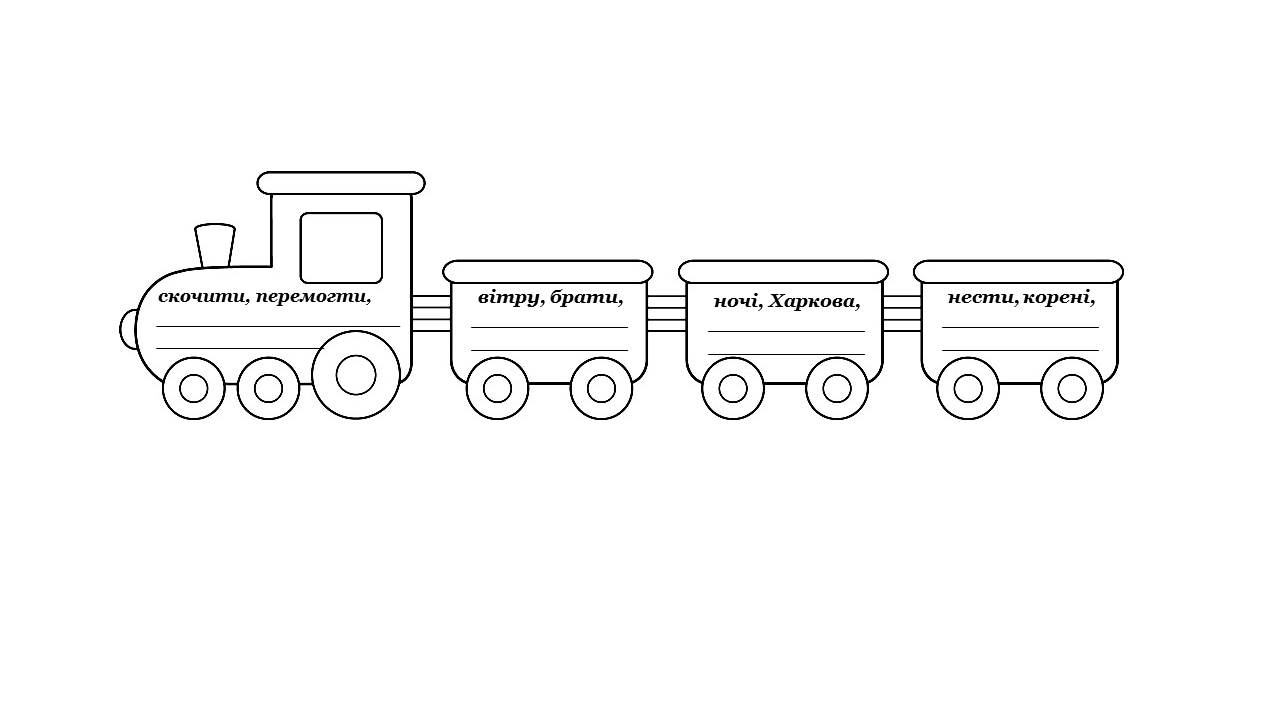 Допишіть по 2 приклади на кожен вид чергування:Напишіть «Поради для однокласників про те, як готуватися до контрольної роботи з української мови», використовуючи лише дієслова.Зразок твору: Моя яблунькаПобачив. Зрадів. Купив. Приніс. Викопав. Посадив. Полив. Доглядаю. Чекаю. Зацвіла. Милуюся. Достигли. Пригощаю.____________________________________________________________________________________________________________________________________________________________________________________________________________________________________________________________________________________________________________________________________________________________________________________________________________    Спробуйте пояснити групі іноземців значення висловів, запропонованих нижче:Вигадайте речення, які б відповідали запропонованим схемам.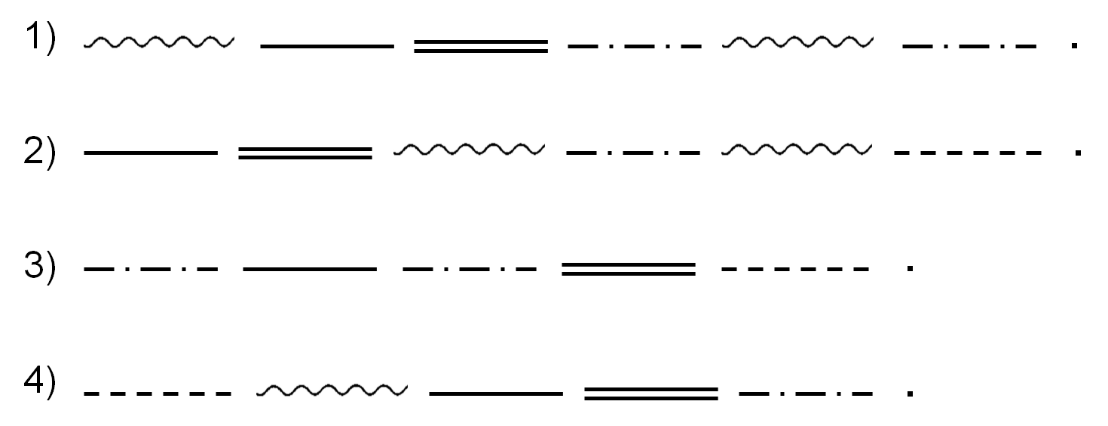 _________________________________________________________________________________________________________________________________________________________________________________________________ __________________________________________________________________________________________________________________________________________________________________________________________________________________________________________________________________________________________________________________________________________________________________________________________________Які частини мови сховалися в поданих словах? Півень кукурікає, ворона каркає, зозуля кує, качка крякає. А як спілкуються запропоновані нижче птахи?Прочитайте текст та доповніть його власними міркуваннями, використавши однорідні члени речення (підкресліть тими членами речення, якими виступають) та звертання (обведіть його).Чарівна лікарняОдного разу Петрик потрапив у незвичайну лікарню, де зціляли від лінощів, злості та заздрощів. Лікар попросив його допомогти виписати хворим дітям рецепти від цих недуг. Що міг порекомендувати їм Петрик?______________________________________________________________________________________________________________________________________________________________________________________________________________________________________________________________________________________________________________________________________________________________________________________________________________________________________________________________________________________________________________________________________________________________________________________________________________________________________________________________________________________________________________________________________________________________________________________________________________________________________________________________________________________________________ свіжа сорочкасвіжий вітерсвіжий хлібсвіже обличчясвіжі новинимуралкавергаджетвікендлайкдефектважкий характержива чергаквадратні очідубова головасушити головусидіти на шиїматиіменник, дієсловоїмситоп’ятаплакатимилокрай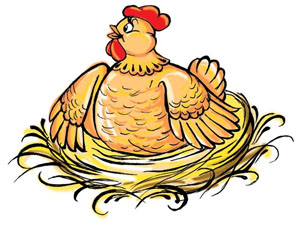 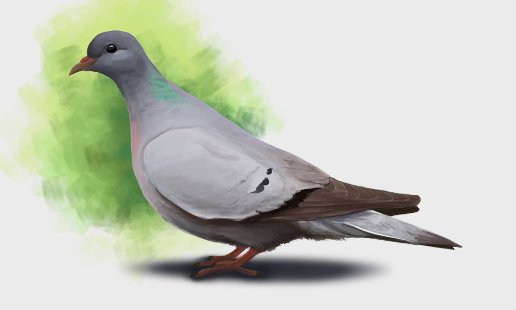 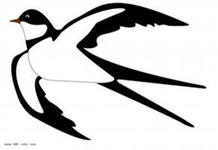 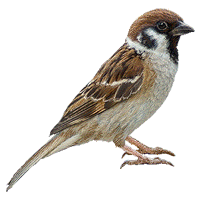 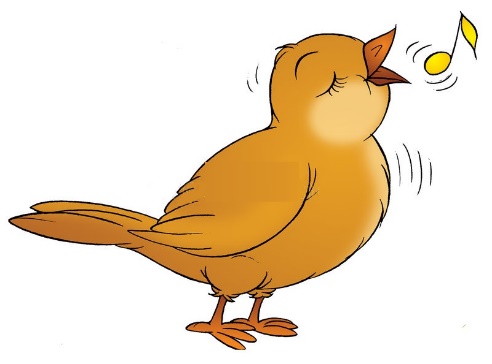 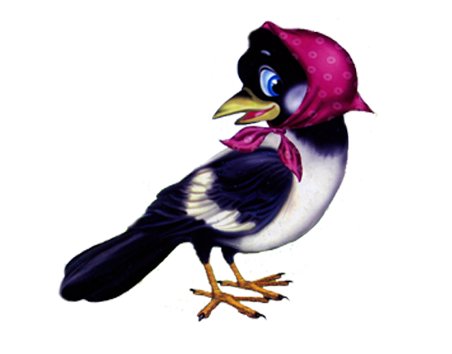 